COMITÉ EJECUTIVO DEL FONDO MULTILATERAL
  PARA LA APLICACIÓN DEL
  PROTOCOLO DE MONTREAL
Octogésima séptima ReuniónMontreal, 28 de junio -2 de julio de 2021ACTIVIDADES DE LA SECRETARÍAIntroducciónEste documento presenta las actividades de la Secretaría desde la conclusión del proceso de aprobación entre sesiones ampliado establecido para la 86ª reunión del Comité Ejecutivo (IAP-86ext).Medidas adoptadas después del IAP-86ext El informe proceso de aprobación entre sesiones ampliado establecido para la 86ª reunión se transmitió a todos los miembros del Comité Ejecutivo, a los organismos de ejecución y a la Secretaría del Ozono, y se publicó en el sitio web del Fondo Multilateral. Los resultados del IAP-86ext relacionados con la aprobación de proyectos se comunicaron a nueve países que operan al amparo del Artículo 5 y a los organismos bilaterales y de ejecución pertinentes. La Secretaría sigue examinando y actualizando las bases de datos, los documentos de síntesis y las orientaciones operativas, cuando procede.Preparación de la 87a reuniónLa Secretaría sigue vigilando la evolución de la situación de la pandemia de COVID-19 para facilitar el trabajo del Comité Ejecutivo. El 21 de mayo de 2021, los miembros del Comité Ejecutivo fueron informados de las fechas y del orden del día de la 87ª reunión, así como del proyecto de procedimientos para la misma. Debido a las limitaciones a las que están sujetas las personas que viajan a Canadá y a la inaccesibilidad del lugar de reunión en el edificio de la Organización de la Aviación Civil Internacional (OACI), se informó al Comité Ejecutivo de que no se celebraría una reunión en persona, sino que se ofrecería una combinación de reuniones virtuales, similar al formato utilizado para la aplazada 86ª reunión, así como un proceso de aprobación entre sesiones (IAP-87). También se informó a los miembros de que, para las reuniones formales en línea, la Secretaría había conseguido servicios de interpretación que sólo estarían disponibles del 25 al 28 de junio de 2021, desde la Oficina de las Naciones Unidas en Nairobi, y que se habían hecho reservas provisionales para celebrar reuniones adicionales en la OACI del 15 al 19 de noviembre de 2021 (es decir, las fechas acordadas para la 88ª reunión) y del 7 al 11 de marzo de 2022, en caso de que el Comité Ejecutivo deseara reunirse en persona para debatir los temas pendientes que no pudieran concluirse.La Secretaría preparó los documentos de la reunión para la 87ª reunión; se creó un sitio que contiene estos documentos de la reunión en árabe, inglés, chino, francés y español en el sitio web del Fondo Multilateral. Para facilitar la celebración de la 87ª reunión, la Secretaría estableció un foro protegido por contraseña para el IAP-87 y una zona de sesiones para las reuniones virtuales, y preparó un proyecto de documento sobre los procedimientos para la celebración de la 87ª reunión.Asistencia a reuniones y misiones realizadasDebido al brote de COVID-19, no se llevó a cabo ninguna misión. Virtual, 6 de mayo de 2021El Director y cuatro oficiales superiores de gestión de programas participaron en una reunión en línea sobre un posible marco y plan de trabajo para la Enmienda de Kigali con las partes interesadas pertinentes, organizada por la CCAC.Virtual, 12 de mayo de 2021Un oficial superior de gestión de programas participó en una reunión en línea sobre la preparación de la estrategia de congelación y reducción de los HFC, organizada por la Red Regional del Protocolo de Montreal para Europa y Asia Central. La Secretaría hizo una presentación sobre el análisis de las implicaciones de la ejecución paralela o integrada de las actividades de eliminación de los HCFC y de reducción de los HFC.  Virtual, 21 de mayo de 2021El Director y el Director Adjunto, junto con cuatro oficiales superiores de gestión de programas y el oficial superior de gestión y administración de fondos, asistieron a la cuarta reunión extraordinaria de las Partes en el Protocolo de Montreal. Virtual, 22 y 24 de mayo de 2021El Director y el Director Adjunto, junto con cuatro oficiales superiores de gestión de programas y el oficial superior de gestión y administración de fondos, asistieron a la reunión sobre la reposición del Fondo Multilateral como parte de la 43ª reunión virtual del Grupo de Trabajo de composición abierta de las Partes. Reunión de coordinación interinstitucionalLa pandemia de COVID-19 sigue repercutiendo en el trabajo de la Secretaría, tanto en tiempo como en carga de trabajo y la Secretaría no pudo convocar una reunión de coordinación interinstitucional. No obstante, la Secretaría señala que todos los documentos preparados para la 87ª reunión fueron el resultado de la colaboración y cooperación continuas de los organismos bilaterales y de ejecución durante el proceso de examen, en el que todas las cuestiones complejas se debatieron en detalle y se resolvieron satisfactoriamente, alcanzándose un acuerdo mutuo.Contrataciones y nombramientosEl proceso de selección para el puesto de Oficial Superior de Supervisión y Evaluación (P-5) ha finalizado con la selección de la Sra. Nuria Castells Cabré a partir de agosto de 2021. Se han ultimado la contratación y los acuerdos contractuales para que los traductores colaboren en la traducción de los documentos de la 87ª reunión. Los acuerdos contractuales para los intérpretes y redactores de informes de la 87ª reunión se coordinaron con la Oficina de las Naciones Unidas en Nairobi. Perfeccionamiento y capacitación del personalLa plantilla de personal realizó también obligatoriamente una serie de cursos en línea de las Naciones Unidas. Un oficial superior de programas se ofreció a participar en el grupo de trabajo contra el racismo del PNUMA.Varios oficiales superiores de gestión de programas asistieron a los siguientes seminarios web :Integración de la perspectiva de género en las actividades del Protocolo de Montreal, organizado por el PNUDPerspectivas relativas al enfriamiento: seguimiento de la refrigeración sostenible para todos 2021, organizado por la organización Sustainable Energy for All Exposición de los resultados: resumen de la cumbre sobre el clima de los líderes del Día de la Tierra, organizada por Climate Finance AdvisorsServicio y mantenimiento de sistemas de refrigeración A2L, organizado por el Instituto de Aire Acondicionado, Calefacción y Refrigeración (AHRI) Un mercado en auge para la refrigeración renovable, organizado por la Agencia Internacional de Energías Renovables, el PNUMA y la organización Sustainable Energy for All Cooperación con acuerdos ambientales multilaterales y otras organizacionesDe conformidad con la decisión 79/1(b), la Secretaría ha incluido en el anexo I del presente documento un panorama general completo de la situación de todas las deliberaciones con acuerdos ambientales multilaterales y otras organizaciones pertinentes.Acuerdos ambientales multilateralesProtocolo de MontrealA petición del grupo de trabajo del Grupo de Evaluación Tecnológica y Económica (TEAP), la Secretaría siguió proporcionando respuestas al grupo de trabajo sobre cuestiones relacionadas con la reposición del Fondo Multilateral para el trienio 2021-2023.Organizaciones de las Naciones UnidasOficina de Servicios de Supervisión Interna (OSSI)La Secretaría siguió manteniendo conversaciones con la OSSI, proporcionó información adicional y formuló observaciones sobre el proyecto de conclusiones de la auditoría de la Secretaría, cuyo objetivo es evaluar la eficiencia y la eficacia de la prestación de servicios en la Secretaría, que abarca el período comprendido entre enero de 2018 y diciembre de 2020. La Secretaría comunicará al Comité Ejecutivo los resultados de la auditoría una vez concluida.Otras organizacionesGobierno de Francia A petición de los interesados, el Director proporcionó información adicional y respuestas a preguntas relacionadas con la evaluación retrospectiva sobre la contribución francesa al Fondo Multilateral. Anexo IASESORAMIENTO Y/O INFORMACIÓN PROPORCIONADOS POR LA SECRETARÍA DEL FONDO MULTILATERAL A ÓRGANOS QUE NO INTEGRAN EL PROTOCOLO DE MONTREALNota: La información nueva aparece en negrita.NACIONES
UNIDASNACIONES
UNIDASEP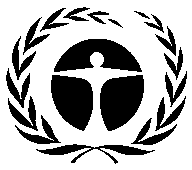 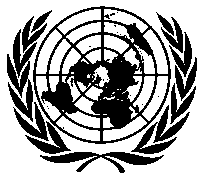 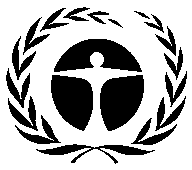 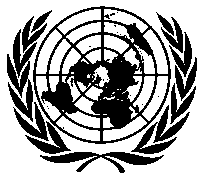 Programa de lasNaciones Unidaspara el Medio AmbienteDistr.GENERALUNEP/OzL.Pro/ExCom/87/224 de junio de 2021ESPAÑOLORIGINAL: INGLÉSAsesoramiento de la Secretaría/deliberaciones mantenidas/interacciónReunión Fondo de AdaptaciónFondo de AdaptaciónExplicación de las políticas del Fondo Multilateral sobre los intereses devengados. La información proporcionada por la Secretaría se encuentra en el documento AFB/EFC.18/10 de la 18ª reunión del Comité de Ética y Finanzas, disponible en https://www.adaptation-fund.org/wp-content/uploads/2016/03/AFB-EFC-18.10-Investment-income-doc.pdf. 76Arab Forum for Environment and DevelopmentArab Forum for Environment and DevelopmentUn artículo sobre la experiencia del Fondo Multilateral en la región árabe para la memoria anual de 2018 del Arab Forum for Environment and Development. 81Center for Climate and Energy Solutions (anteriormente, Pew Center on Climate Change)Center for Climate and Energy Solutions (anteriormente, Pew Center on Climate Change)Documentos UNEP/OzL.Pro/ExCom/37/59, UNEP/OzL.Pro/ExCom/38/54 y Add.1; texto de las decisiones 37/62 y 38/63; Directrices para la financiación de tecnología que no es de dominio público (Anexo XIV UNEP/OzL.Pro/ExCom/38/70/rev.1); observaciones sobre aranceles de licencias y regalías para la transferencia de tecnología para diferentes tipos de proyectos (dióxido de carbono líquido, inhaladores de dosis medidas, mullido de tabaco, HFC-32 para el sector de refrigeración, CO2 supercrítico y sector de producción de HCFC).75 Coalición Clima y Aire Limpio para Reducir los Contaminantes del Clima de Corta Vida (CCAC)Coalición Clima y Aire Limpio para Reducir los Contaminantes del Clima de Corta Vida (CCAC)Presentación sobre la visión general del apoyo del Fondo Multilateral a la aplicación de la Enmienda de Kigali en el contexto del debate sobre la corriente de trabajo de Kigali.86Se mantuvieron consultas oficiosas con la Secretaría de la CCAC acerca de una nueva iniciativa sobre refrigeración eficiente que había sido aprobada provisionalmente por el grupo de trabajo de la CCAC a fin de ayudar a fomentar el liderazgo de alto nivel y facilitar la colaboración entre los interesados directos, con miras a promover una mayor eficiencia energética en el sector de refrigeración a medida que los países llevan a cabo la reducción de los refrigerantes con HFC en el marco del Protocolo de Montreal.83Reseña de los proyectos de demostración de HCFC aprobados y opciones para varios proyectos adicionales con el fin de demostrar tecnologías alternativas a los HCFC, inocuas para el clima y de alto rendimiento energético (UNEP/OzL.Pro/ExCom/72/40). Reunión informativa sobre estudios de alternativas a las SAO financiados por el Fondo Multilateral; posibles oportunidades para la CCAC en los países con economías en transición; lecciones aprendidas del Fondo Multilateral que podrían aplicarse al proceso de examen técnico y el ciclo de financiación de los proyectos de la CCAC.75 Documento 72/40, Reseña de los proyectos de demostración de HCFC aprobados y opciones para varios proyectos adicionales con el fin de demostrar tecnologías alternativas a los HCFC, inocuas para el clima y de alto rendimiento energético (decisión 71/51 a)), que resume los resultados de los proyectos de demostración del Fondo Multilateral aprobados hasta ahora.74Centro y Red de Tecnología del ClimaCentro y Red de Tecnología del ClimaPresentación sobre creación de capacidad en el contexto del Fondo Multilateral como material de referencia para la VI Reunión del Consejo Consultivo. Información general sobre el Fondo Multilateral y documentos de antecedentes.75Unión Europea/Parlamento EuropeoUnión Europea/Parlamento EuropeoDurante la 25ª Reunión de las Partes, el Parlamento Europeo solicitó al director mantener deliberaciones bilaterales para tratar cuestiones relativas al Fondo Multilateral, tales como los recursos necesarios para la reposición del Fondo Multilateral y propuestas para contribuciones adicionales destinadas a financiar beneficios climáticos. Por consiguiente, el director ofreció a los dos representantes del Parlamento Europeo una exposición breve en la que explicó el funcionamiento del Fondo Multilateral.71Ministerio de Cooperación y Desarrollo Económicos de AlemaniaMinisterio de Cooperación y Desarrollo Económicos de AlemaniaInformación sobre los logros del Fondo Multilateral y un resumen de los proyectos aprobados y ejecutados por Alemania como organismo bilateral.77Fondo para el Medio Ambiente Mundial (FMAM)Fondo para el Medio Ambiente Mundial (FMAM)La Secretaría participó en el taller sobre el logro de múltiples beneficios ambientales mundiales por medio de la gestión racional de los productos químicos y los desechos, organizado por el Grupo Asesor Científico y Tecnológico, y durante los debates se le solicitó que proporcionara vínculos, especialmente respecto del agotamiento del ozono.86Comentarios sobre las intervenciones relacionadas con las actividades de apoyo, el fortalecimiento institucional y el apoyo para la ratificación de la Enmienda de Kigali en los países de economía en transición y examen de un plan para Tayikistán.86Debates en línea oficiosos entre la Secretaría y personal del FMAM acerca de posibilidades de mayor colaboración en asuntos relacionados con la eficiencia energética.85Examen de un proyecto: Eficiencia energética para acondicionadores de aire para la India.84Examen de un proyecto: Aceleración de la adopción del confort térmico sostenible: transición hacia ciudades con eficiencia energética y resiliencia ante el clima en la India.82Examen de cuatro proyectos: Terminación de la eliminación del consumo de HCFC con apoyo de tecnologías de bajo PCA en Belarús, Proyecto del FMAM ID 6046; Eliminación del consumo de HCFC con apoyo de tecnologías energéticamente eficientes, de PCA bajo y cero SAO en Kazajstán, Proyecto del FMAM ID 6090; Eliminación completa de los HCFC en Tayikistán con apoyo de tecnologías energéticamente eficientes, de PCA bajo y cero SAO, Proyecto del FMAM ID 6030; Eliminación completa de los HCFC en Uzbekistán con apoyo de tecnologías energéticamente eficientes, de PCA bajo y sin SAO, Proyecto del FMAM ID 6003.80Examen del proyecto sobre la introducción de alternativas a las SAO en la agricultura y el sector de usos posteriores a la cosecha en Kazajstán (Proyecto del FMAM ID 9184).76Observaciones sobre la propuesta para un proyecto sobre metilbromuro para Kazajstán (financiación del FMAM);Se presentaron ideas sobre el uso de fondos en el marco del FMAM-6 para la eliminación de las SAO en los países con economías en transición que no operan al amparo del artículo 5. Información sobre las deliberaciones que se mantuvieron en las reuniones recientes del Protocolo en relación con propuestas para una enmienda al Protocolo.75Examen de un proyecto (Introducción de alternativas a las SAO en la agricultura y el sector de usos posteriores a la cosecha en Kazajstán) a la luz de las políticas y directrices del Fondo Multilateral.72La Secretaría recibió una invitación para asistir a la 45ª Reunión del Consejo del FMAM, que se celebraría del 5 al 7 de noviembre de 2013. En una nueva carta de invitación al nuevo director, la directora ejecutiva y presidenta del Fondo para el Medio Ambiente Mundial acogió con satisfacción la renovada cooperación para prestar asistencia a las Partes con miras a que cumplan sus obligaciones con arreglo al Protocolo de Montreal y la renovación de los lazos históricos. En su respuesta, el director informó a la directora ejecutiva y presidenta que los preparativos para la 71ª reunión no permitirían a la Secretaría del Fondo asistir a la reunión del Consejo, pero señaló que aguardaba con interés la oportunidad de reunirse con ella con vistas a fortalecer la relación con la Secretaría del FMAM.71La Secretaría participó en una reunión del Grupo Asesor Técnico del FMAM sobre productos químicos y desechos para presentar sus opiniones sobre un proyecto de estrategia para el área focal de los productos químicos y los desechos que orientará el sexto período de reposición de recursos del FMAM (FMAM-6). El proyecto de estrategia incluía las actividades del FMAM relacionadas con el Protocolo de Montreal.69Desde la 67ª reunión, se ha mantenido un intercambio de correspondencia con la directora ejecutiva y presidenta del FMAM sobre cuestiones relacionadas con la cooperación entre ambos mecanismos de financiación. Se ha considerado además una publicación conjunta del Fondo Multilateral y el FMAM sobre la aplicación del Protocolo de Montreal en los últimos 25 años. 68Gobierno de FranciaGobierno de FranciaEl director participó en una entrevista sobre una propuesta de evaluación retrospectiva de la contribución de Francia a la Secretaría del Fondo y respondió a las preguntas de seguimiento para dar una visión general del Fondo y de los diferentes actores implicados86/87Visita de cortesía al Ministerio de Economía y Finanzas de Francia. Entre otros temas, se trataron la cooperación bilateral del Gobierno de Francia y la reposición del Fondo Multilateral para el trienio 2021-2023.83Información sobre modalidades para las contribuciones adicionales al Fondo Multilateral.77Fondo Verde para el Clima (FVC)Fondo Verde para el Clima (FVC)Debates en línea oficiosos entre la Secretaría y el personal del FVC acerca de posibilidades para intensificar la colaboración, dado que la reunión de consulta sobre orientación sectorial en materia de eficiencia energética del FVC programada para los días 27 y 28 de febrero de 2020 se canceló debido a la COVID-19.85Un representante del FVC visitó la Secretaría y mantuvo varias reuniones con funcionarios de la Secretaría que ofrecieron oportunidades para un intercambio de información acerca del funcionamiento de ambos fondos y las posibilidades para intensificar la colaboración.84Debates oficiosos entre el director y el secretario ejecutivo adjunto del FVC acerca de cuestiones de interés para ambos fondos, en forma paralela al cuarto período de sesiones de la Asamblea de las Naciones Unidas sobre el Medio Ambiente.83Documentos de reunión relacionados con las modalidades de notificación de los gastos de administración de los organismos de ejecución, entre los que se incluyeron los siguientes: UNEP/OzL.Pro/ExCom/26/67, UNEP/OzL.Pro/ExCom/34/52 y, UNEP/OzL.Pro/ExCom/38/59, UNEP/OzL.Pro/ExCom/55/48, y UNEP/OzL.Pro/ExCom/80/43.81Se realizó una conferencia telefónica donde se informó sobre las prácticas del Fondo Multilateral en cuanto a los préstamos en condiciones favorables y los costos adicionales.80Se proporcionaron enlaces a la documentación pertinente para el Grupo de Evaluación Tecnológica y Económica, el Grupo de Evaluación Científica y al Grupo de Evaluación de los Efectos Ambientales en el sitio web de la Secretaría del Ozono, así como una nota de introducción para el Oficial de Comunicaciones de esa Secretaría; Se proporcionaron documentos tales como, entre otros: el Manual del Comité Ejecutivo; políticas, procedimientos, directrices y criterios del Fondo Multilateral; la presentación titulada “The Multilateral Fund: Governance, Business Model, Accomplishments, Challenges”; muestras de documentos previos al período de sesiones sobre planificación administrativa y propuestas de proyectos; programa de trabajo de supervisión y evaluación e informes de terminación de proyectos; plantillas para los planes administrativos; directrices para la presentación de informes sobre la marcha de las actividades; los informes de las dos evaluaciones sobre fortalecimiento institucional; y el programa de trabajo de supervisión y evaluación.77Experiencia de la Secretaría del Fondo en el establecimiento de disposiciones legales con las entidades de ejecución y del sistema de presentación de informes sobre la marcha de las actividades del Fondo Multilateral.76Información sobre los indicadores de desempeño desarrollados para el Fondo Multilateral;Información sobre las deliberaciones que se mantuvieron en las reuniones recientes del Protocolo en relación con propuestas para una enmienda al Protocolo;Información sobre el marco de supervisión y rendición de cuentas del Fondo Multilateral, con inclusión del Capítulo XI de las políticas, procedimientos, directrices y criterios del Fondo Multilateral (supervisión y evaluación); Presentación sobre la creación de capacidad en el marco del Fondo Multilateral.75Presentación sobre el Fondo Multilateral y muestras de documentos sustantivos, tales como sobre actividades de la Secretaría, situación del Fondo, planes administrativos e informes sobre la marcha de las actividades refundidos, muestras de propuestas de proyecto y documentos de criterios. Otros detalles y deliberaciones sobre el Fondo Multilateral.74Reseña de los objetivos y el funcionamiento del Fondo Multilateral, con inclusión de su proceso de examen de proyectos, formulación de políticas, proceso de reuniones y aplicación de las decisiones del Comité Ejecutivo.72El 24 de septiembre de 2013, la Secretaría provisional del FVC envió una nota al Fondo Multilateral, invitándolo a asistir a la quinta reunión de su Junta en calidad de observador, indicando sin embargo en la nota que aún no se había aprobado esa condición para el Fondo Multilateral. Los preparativos para la 71ª reunión impidieron a la Secretaría asistir a la reunión de la Junta del FVC, que tuvo lugar del 8 al 10 de octubre. En una nueva nota del 21 de octubre de 2013, se informó a la Secretaría del Fondo que la siguiente reunión de la Junta tendría lugar en Indonesia, del 19 al 21 de febrero de 2014, y que la condición de observador para el Fondo Multilateral se había aprobado mediante una enmienda a la decisión B.04/15, y se pidió también a la Secretaría del Fondo que designara una persona de contacto.71Grenoble School of ManagementGrenoble School of ManagementInformación sobre políticas y procedimientos del Fondo Multilateral y el proceso de aprobación de proyectos para un estudio sobre curvas de aprendizaje tecnológico.80Plataforma Intergubernamental Científico-normativa sobre Diversidad Biológica y Servicios de los Ecosistemas (IPBES)Plataforma Intergubernamental Científico-normativa sobre Diversidad Biológica y Servicios de los Ecosistemas (IPBES)Información sobre prácticas relativas a la prestación de apoyo financiero a participantes o delegados en las reuniones.75Agencia Internacional de la Energía (AIE)Agencia Internacional de la Energía (AIE)La Secretaría y el secretario ejecutivo de la Secretaría del Ozono se reunieron con un representante de la AIE. La Secretaría explicó la labor en materia de eficiencia energética en el contexto de la Enmienda de Kigali. El representante de la AIE indicó que su organización había realizado una recopilación de políticas y normas de eficiencia energética de diferentes países y la puso a disposición de la Secretaría. El representante también compartió un informe sobre refrigeración preparado por la AIE. 83Dependencia Común de Inspección de las Naciones UnidasDependencia Común de Inspección de las Naciones UnidasLa Secretaría respondió un cuestionario relativo al examen de las políticas y prácticas ambientalmente sostenibles en todas las organizaciones del sistema de las Naciones Unidas.86Resumen actualizado sobre la asistencia técnica y la financiación que el Fondo Multilateral proporciona a los pequeños Estados insulares en desarrollo, que se había proporcionado anteriormente en febrero de 2015. Se dieron otras aclaraciones el 20 de octubre y el 7 de noviembre de 2016.77Observaciones sobre el borrador del documento “Examen de las actividades y los recursos dedicados a hacer frente al cambio climático en las organizaciones del sistema de las Naciones Unidas”;Información sustantiva, que incluyó un resumen de la asistencia técnica y la financiación que el Fondo Multilateral proporciona a los pequeños Estados insulares en desarrollo, e información exhaustiva sobre los proyectos del Fondo Multilateral aprobados para cada país.74La Secretaría respondió un cuestionario sobre el examen de las actividades y los recursos dedicados a hacer frente al cambio climático.73Observaciones y corrección de datos en la información sobre el Fondo Multilateral en el informe “Examen de la gobernanza ambiental en el sistema de las Naciones Unidas después de Río +20”.72En lo que respecta a la evaluación de 2013 titulada “Examen de la gobernanza ambiental en el sistema de las Naciones Unidas después de Río +20”, la Secretaría proporcionó a la Dependencia Común de Inspección información sobre la estructura del Fondo, los niveles de financiación; el número, características y participantes de las reuniones; el proceso de aprobación de proyectos, los gastos de apoyo; los niveles de dotación de la Secretaría; el historial de aprobaciones en el período 2006-2013; las modalidades de ejecución y cumplimiento; el marco de gobernanza; la planificación estratégica; las sinergias y la coordinación con otros acuerdos ambientales multilaterales; las evaluaciones científicas; la promoción y extensión; la administración; la distribución de géneros y el equilibrio regional de la Secretaría y el Comité Ejecutivo. 70Programa de Kigali para la Refrigeración Eficiente (K-CEP)Programa de Kigali para la Refrigeración Eficiente (K-CEP)Participación en el seminario web realizado el 28 de enero de 2020 acerca del instrumento de apoyo a las contribuciones determinadas a nivel nacional (CDN) para la refrigeración eficiente e inocua para el clima (Nationally Determined Contributions [NDC) Support Facility for Efficient, Climate-Friendly Cooling [NDC Support Facility]), una nueva iniciativa que ofrece fondos y orientación a las entidades que prestan apoyo a los países para integrar soluciones de refrigeración en su siguiente ronda de CDN. Al pedir la Secretaría aclaraciones acerca de si las propuestas de proyecto presentadas incluirían salvaguardias para evitar la adopción de aplicaciones de refrigeración con eficiencia energética y a base de refrigerante de alto PCA, el K-CEP aseguró que se promoverían las tecnologías de bajo PCA a través de este instrumento. 85Cuando se solicitó que se ofrecieran opiniones a ITAD Ltd., una organización a la que se ha encomendado que ayude a desarrollar más conocimientos acerca de la función del K-CEP para promover la eficiencia energética en el sector de refrigeración, la Secretaría mantuvo una conferencia telefónica con un miembro del personal de ITAD, en la que informó acerca de las aportaciones de la Secretaría al K-CEP en la fase inicial de su establecimiento y sus conocimientos acerca de los vínculos entre las actividades del K-CEP y las actividades de los proyectos del Protocolo de Montreal, en particular en relación con los proyectos de reducción de los HFC. 84Se mantuvo un intercambio oficioso sobre la experiencia del Fondo Multilateral.80El director y otro representante del K-CEP, que coordinará el trabajo de 19 fundaciones filantrópicas en cuestiones relacionadas con la eficiencia energética y la refrigeración con respecto a la aplicación de la Enmienda de Kigali, visitaron la Secretaría el 26 de enero de 2017 para conocer más acerca del Fondo Multilateral. El K-CEP se propone asignar unos 53 millones de $EUA provenientes de fundaciones filantrópicas para finales de 2017 con el objeto de prestar apoyo específico mediante programas de país a un pequeño número de países y apoyo más general a más de 100 países para mejorar la eficiencia energética. La información proporcionada incluyó el manual sobre el Comité Ejecutivo, una presentación que resume el funcionamiento del Fondo Multilateral; las directrices para presentar los informes sobre la marcha de las actividades y financiero; la guía para la preparación de las propuestas de proyecto; las plantillas para los informes de terminación de proyectos; el documento UNEP/OzL.Pro/ExCom/74/51 sobre el examen de fortalecimiento institucional y la decisión 74/51 relacionada.78Lawrence Berkeley National LaboratoryLawrence Berkeley National LaboratoryLa Secretaría formuló observaciones acerca de un documento preliminar sobre riesgos y oportunidades de las mejoras en la eficiencia y la transición de refrigerantes en los equipos de aire acondicionado para habitaciones.80Natural Resources Defense CouncilNatural Resources Defense CouncilIndicador de impacto climático del Fondo Multilateral (IICFM), con inclusión de la herramienta (archivo de Excel), el manual (PDF) y una explicación de la herramienta (archivo de Word). 81Convenio de Minamata sobre el MercurioConvenio de Minamata sobre el MercurioEn julio de 2013 el Gobierno del Japón invitó a la Secretaría a asistir a la Conferencia de Plenipotenciarios para la aprobación y firma del Convenio de Minamata sobre el Mercurio que se celebraría del 9 al 11 de octubre de 2013 en Kumamoto y Minamata (Japón). No obstante, la Secretaría no pudo asistir.71Red de Evaluación del Desempeño de las Organizaciones Multilaterales (MOPAN)Red de Evaluación del Desempeño de las Organizaciones Multilaterales (MOPAN)Tras la recepción del informe de evaluación del Fondo Multilateral, se está organizando una reunión virtual para que la Secretaría de la MOPAN presente el informe al Comité Ejecutivo y está previsto un debate bilateral entre ambas Secretarías sobre la evaluación del Fondo Multilateral, la metodología utilizada y la posible flexibilidad para adaptarla al tipo de organización que se evalúe en el futuro.86La Secretaría examinó el proyecto de informe de evaluación, corrigió datos y formuló comentarios al respecto. Se llevó a cabo una comunicación de seguimiento entre las dos Secretarías en lo que respecta al calendario para el informe final y posibles formas de compartir las conclusiones clave con el Comité Ejecutivo.86La Secretaría proporcionó información adicional y aclaraciones acerca de asuntos relacionados con el Fondo Multilateral al consultor responsable de la evaluación del Fondo por la MOPAN. La Secretaría mantuvo otras conversaciones con la Secretaría de la MOPAN, en las que se indicó que el proyecto de informe de evaluación se encontraba en la última etapa de elaboración y se presentaría a la Secretaría para que lo examine antes de que se presente a los gobiernos miembros.85Los representantes de la Secretaría de la MOPAN y del proveedor de servicios que lleva a cabo la evaluación visitaron la Secretaría. El director hizo una presentación acerca del Fondo Multilateral, con inclusión de su gobernanza, su modelo operacional y sus logros. Los representantes de la MOPAN mantuvieron varias reuniones con funcionarios de la Secretaría. También se informó a la Secretaría acerca de las reuniones que los evaluadores organizaron con los cuatro organismos de ejecución del Fondo. La Secretaría proporcionó los datos de contacto de los miembros del Comité Ejecutivo, algunos de los cuales estarían disponibles para facilitar aportaciones para el ejercicio de evaluación.84La Secretaría asistió a una reunión en la Secretaría de la MOPAN, donde se presentó una introducción sobre el Fondo. Entre otras cosas, se debatió acerca del alcance de la evaluación para los interesados directos involucrados, las principales diferencias entre el Fondo Multilateral y otras organizaciones que se estaban evaluando, lo que conduciría a que se ajustara la evaluación para garantizar la equidad; el programa para una visita de inducción a la Secretaría del Fondo; y la posible necesidad de que el equipo de evaluación asista a una reunión del Comité Ejecutivo.83Se recibió una carta de la Secretaría de la MOPAN que informaba que el Comité Directivo de la MOPAN había tomado la decisión de evaluar al Fondo Multilateral en su siguiente ciclo de evaluaciones.82Sostenibilidad en las Naciones UnidasSostenibilidad en las Naciones UnidasLa Secretaría hizo una presentación en la 31ª reunión del Grupo de Gestión Temática sobre la Gestión de la Sostenibilidad, celebrada en la OACI, en Montreal, el 11 de octubre de 2019. La Secretaría hizo una presentación acerca de la manera en que las oficinas de las Naciones Unidas pueden colaborar con las actividades realizadas por los organismos en relación con la ejecución de proyectos de nivel nacional, regional y mundial que promueven la adopción de tecnologías inocuas para el ozono y que no utilizan HFC. Un representante de Sostenibilidad en las Naciones Unidas, una oficina que gestiona el Grupo de Gestión Temática sobre la Gestión de la Sostenibilidad, visitó la oficina de la Secretaría y ofreció a los funcionarios una presentación acerca de la labor de esta oficina.84Junta de Auditores de las Naciones UnidasJunta de Auditores de las Naciones UnidasProporcionó información y documentación, respuestas a preguntas y aclaraciones para facilitar una auditoría de la Oficina de Servicios de Supervisión Interna que tiene por objeto evaluar la eficiencia y la eficacia de la prestación de servicios en la Secretaría al Fondo Multilateral que abarca el período comprendido entre el 1 de enero de 2018 y el 31 de diciembre de 2020.86/87Información de antecedentes sobre el Fondo Multilateral y otras informaciones, entre otras, estados financieros provisionales del PNUMA sobre el Fondo Multilateral; informe sobre las contribuciones y los desembolsos; informe sobre la marcha de las actividades; programa de trabajo de supervisión y evaluación para 2015 y el enlace al manual de políticas y procedimientos.75Programa de las Naciones Unidas para el Medio Ambiente Programa de las Naciones Unidas para el Medio Ambiente Junto con la Secretaría del Ozono, la Secretaría del Fondo proporcionó a la Subdivisión de Productos Químicos y Salud de la División de Economía del PNUMA observaciones acerca del informe “Perspectivas de los productos químicos a nivel mundial II” (GCO-II) presentado a la Subdivisión, con inclusión de información relacionada con lo siguiente: eliminación acelerada de los HFC, aumento de las emisiones de CFC-11 según la publicación de Montzka et al. de 2018, cumplimiento de las medidas de control del Protocolo de Montreal y notificación de datos.82Convención Marco de las Naciones Unidas sobre el Cambio Climático (CMNUCC)Convención Marco de las Naciones Unidas sobre el Cambio Climático (CMNUCC)Observaciones al proyecto de resumen técnico de los beneficios en cuanto a la mitigación de las acciones, iniciativas y opciones para abordar las emisiones de gases de efecto invernadero distintos del dióxido de carbono 74A principios de octubre de 2013, la Secretaría recibió una invitación para asistir al 19º período de sesiones de la Conferencia de las Partes de la CMNUCC y al 9º período de sesiones de la Conferencia de las Partes en calidad de Reunión de las Partes del Protocolo de Kyoto, que se celebrarían en Varsovia (Polonia), del 11 al 22 de noviembre de 2013. El director informó a la Secretaría de la CMNUCC que le sería imposible asistir debido a los preparativos para la 71ª reunión. Señalando que la Secretaría de la CMNUCC estaba invitada a asistir a la 25ª Reunión de las Partes, propuso que mantuvieran una reunión oficiosa para conversar sobre posibles oportunidades de colaboración entre ambas Secretarías. El secretario ejecutivo de la Secretaría de la CMNUCC respondió que el coordinador del Programa de Mitigación, Datos y Análisis, que asistiría a la Reunión de las Partes, haría los arreglos para mantener una reunión bilateral con él. Los representantes de ambas Secretarías se reunieron y deliberaron oficiosamente acerca de las maneras en que podrían colaborar en el futuro cuando fuera necesario. 71Universidad de BristolUniversidad de BristolSe proporcionó un resumen de los datos que figuran en los documentos sobre el HFC-23 preparados por la Secretaría, el consumo total de HFC-23 notificado en las encuestas sobre las alternativas a las SAO realizadas en 119 países que operan al amparo del artículo 5, y datos que había derivado de recursos públicamente disponibles durante la elaboración del documento UNEP/OzL.Pro/ExCom/79/48.83División de Comercio y Medio Ambiente de la Organización Mundial de ComercioDivisión de Comercio y Medio Ambiente de la Organización Mundial de ComercioActualización de la matriz de medidas comerciales adoptadas en el marco de acuerdos ambientales multilaterales para el Comité de Comercio y Medio Ambiente de la OMC (https://www.wto.org/english/tratop_e/envir_e/envir_matrix_e.htm)75